Circular 3922 de septiembre del 2021Estimados padres de familia.Saludo fraterno en cada uno de sus hogares, para nosotros es muy importante la formación holística de todas y todos nuestros estudiantes, entendiendo que va finalizando un proceso vital para asumir con entrega, tenacidad y responsabilidad el último año escolar. Han pasado casi  dos años, donde todos debimos replantear nuestra vida en sus diferentes dimensiones, hoy, todo va volviendo a la normalidad  paulatinamente, por ende queremos que sus hijos tengan un espacio de encuentro, reflexión, convivencia, un retiro espiritual  de muchas actividades productivas que les servirán como herramienta para su proyecto de vida, además reconociendo la labor académica y convivencial de la mayoría de los estudiantes de grado décimo,  aportando al carisma de buenos cristianos y honestos ciudadanos.La convivencia está proyectada para las fechas del 22 de octubre y del 5 de noviembre, cada fecha asistirá al encuentro dos cursos.  El lugar será en el municipio de Chinauta, el costo del retiro es de 80.000 pesos, el cual incluye la utilización de los diferentes espacios, piscina, alimentación de muy alta calidad almuerzo y 2 refrigerios, además del material para el desarrollo de las actividades y el servicio de transporte. Es importante resaltar que la responsabilidad, el respeto, la tolerancia y el trabajo en equipo no son negociables en las diferentes actividades, por el contrario, este espacio es para fortalecer y mejorar los lazos personales y salesianos.Por favor padres de familia, señalar la participación de los estudiantes y firmar con número de   cedula.Participación en el retiro SI - NONombre del estudiante.  ___________________________________ curso____________Datos de la Madre					Datos del padreNombre___________________________		Nombre_________________________Firma_____________________________		Firma___________________________c.c________________________________		c.c______________________________cel._______________________________		cel._____________________________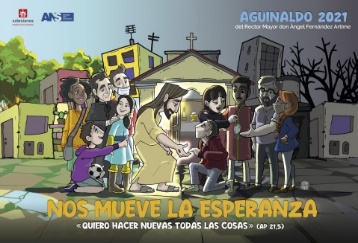 